                                                              www.laget.se/EIF0708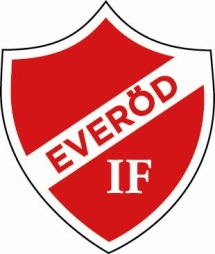 FOTBOLLSTRÄNING FÖR POJKAR & FLICKOR FÖDDA 07-08Årsberättelse för  2017Vi valde uinder 2017 att gå upp i träningsmängd , vi genomförde 63 träningspass med mycket god uppslutning .Vi har genomfört träningar på Tallavallen, i Gymnasiksalen vid Everöds skola samt i Degeberga sporthall . Vi har varit totalt 12  barn i träning . Dessa 12 är fördelat på:7 st födda 072 st födda 083 st född 09Det har varit bra träningsnärvaro med 9 barn i snitt / träning .Under året har vi deltagit i P10 Kompisligan vår & P10 Kompisligan höst . Det blev totalt 25 matcher under året .Vi har deltagit i Åhuscupen under våren 2017 .2018 har vi anmält ett lag till seriespel i P11 . Vi ska medverka i BSK – Cupen i Bromölla samt ytterligare en cup .Barnen har utvecklats nåt enormt under året och det är ett härligt gäng att jobba med .Everöd 2018-03-05Martin & JonasTränare